Сочинениепо английскому языку “How I Helped My Family Last Sunday”Сочинение написалБыков АлександрУченик 4М классаГБОУ «Школа №106»Учитель английского языкаШайдурова В.Ф.Санкт-Петербург2015Сочинение выполнено к заданию упражнения № 20, глава №5 УМК М.З. Биболетовой «Английский с удовольствием» для 4 класса.Цель: формировать навыки письменой речи. Задачи: - научить описывать события своей жизни, используя временную  форму  Past Simple;- научить использовать лексический и грамматический материал для                            реализации поставленной цели;Особенности: это первая творческая работа, в которой обучающиеся описывают  события своей жизни,  используюя глаголы в простом обычно времени.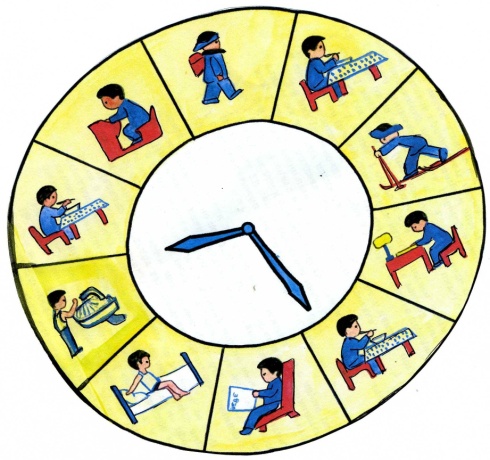 How I Helped My Family Last SundayLast Sunday I got up at 10am and made my bed.   Then I washed my face and cleaned my teeth.My Mum cooked breakfast and I laid the table. After breakfast I did the washing up. Then I fed my pets and watered flowers. I took my brother for the walk in the park.. In the afternoon I went shopping with my Mum. After that I did my homework and played with my little brother. In the evening watched TV and after lunch I did the washing up.At 10 pm I went to bed.I liked my Sunday! 